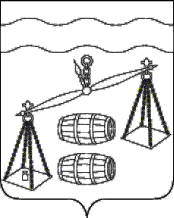 Администрация  сельского поселения"Деревня Глазково"Сухиничский район Калужская областьПОСТАНОВЛЕНИЕ   От 01 марта 2024 года			                               		          № 9        	В соответствии с постановлением администрации сельского поселения «Деревня Глазково» от 03.08.2020 № 32 «Об утверждении Порядка принятия решения о разработке муниципальных программ сельского поселения «Деревня Глазково», их формирования, реализации и проведения оценки эффективности реализации», руководствуясь Уставом сельского поселения «Деревня Глазково», администрация СП «Деревня Глазково»ПОСТАНОВЛЯЕТ:Внести в постановление администрации сельского поселения «Деревня Глазково» от 17.09.2019 №23 "Об утверждении муниципальной программы  сельского поселения "Деревня Глазково" «Благоустройство на территории СП «Деревня Глазково» на 2020-2026 годы" (далее - постановление) следующие изменения: 	1.1. В паспорте программы Объемы и источники финансирования Программы строку " в 2024 году - 620 тыс.рублей" заменить на "в 2024 году - 615,6 тыс.руб."; строку " в 2025 году - 620 тыс.рублей" заменить на "в 2025 году - 305,6 тыс.руб."; строку " в 2026 году - 620 тыс.рублей" заменить на "в 2026 году - 1620,4 тыс.руб.".	1.2. В таблице раздела 7 Программы "Объемы финансирования" 2024, 2025, 2026 изложить в новой редакции согласно приложению №1 к настоящему постановлению.	2 Настоящее постановление распространяется на правоотношения, возникшие с 01.01.2024 года..3. Контроль за исполнением настоящего постановления оставляю за собой.    Глава  администрации сельского    поселения «Деревня Глазково»                                               Н. И. Иванцова  Приложение №1к постановлению № 9от 01.03.2024г.О внесении изменений в постановление администрации СП «Деревня Глазково» от 17.09.2019 №23 "Об утверждении муниципальной программы сельского поселения "Деревня Глазково" «Благоустройство на территории СП «Деревня Глазково» на 2020-2026 годы» Наименование МероприятиймуниципальнойпрограммыНаименование главного распорядителя средств Объемы финансирования (тыс. руб.)Объемы финансирования (тыс. руб.)Объемы финансирования (тыс. руб.)Объемы финансирования (тыс. руб.)Объемы финансирования (тыс. руб.)Объемы финансирования (тыс. руб.)Объемы финансирования (тыс. руб.)Объемы финансирования (тыс. руб.)Объемы финансирования (тыс. руб.)Объемы финансирования (тыс. руб.)Объемы финансирования (тыс. руб.)Объемы финансирования (тыс. руб.)Объемы финансирования (тыс. руб.)Объемы финансирования (тыс. руб.)Наименование МероприятиймуниципальнойпрограммыНаименование главного распорядителя средств Источникифинансирования2020202120222023202320242025202620262026Всего Всего Всего Содержание  уличного освещения (в т.ч. установка светильников)Администрация СП «Деревня Глазково»Бюджет СП «Деревня Глазково»155125155100100167,8167,8127,8127,8127,8998,4998,4998,4Ремонт и очистка питьевых колодцевАдминистрация СП «Деревня Глазково»Бюджет СП «Деревня Глазково»2020209,59,5105174,5174,5174,5Участие в реализации государственной программы Калужской области "Комплексное развитий сельских территорий"Администрация СП «Деревня Глазково»Бюджет СП «Деревня Глазково»МБТ211,5658,61329,81329,81329,8211,51988,4211,51988,4211,51988,4Благоустройство территории СП (в т.ч. установка новых элементов внешнего благоустройства, приобретение и текущее содержание триммеров, выпиловка старых деревьев, выплата заработной платы работникам по благоустройству, проведение смотров-конкурсов по благоустройству)Администрация СП «Деревня Глазково»Бюджет СП «Деревня Глазково»МБТ35035040043341,535341,535324,8119,8144,8144,8144,82030,9782030,9782030,978Прочие мероприятия по благоустройству сельского поселения (в т.ч. участие в проектах местных инициатив)Администрация СП «Деревня Глазково»Бюджет СП «Деревня Глазково»МБТ57,4513150767,3100249,1109,511071818181818181818470,92636,4470,92636,4ИТОГО:ИТОГО:ИТОГО:1965,51412,3967,11842,9615,6615,6305,6305,61620,41620,41620,48729,48729,4